Correction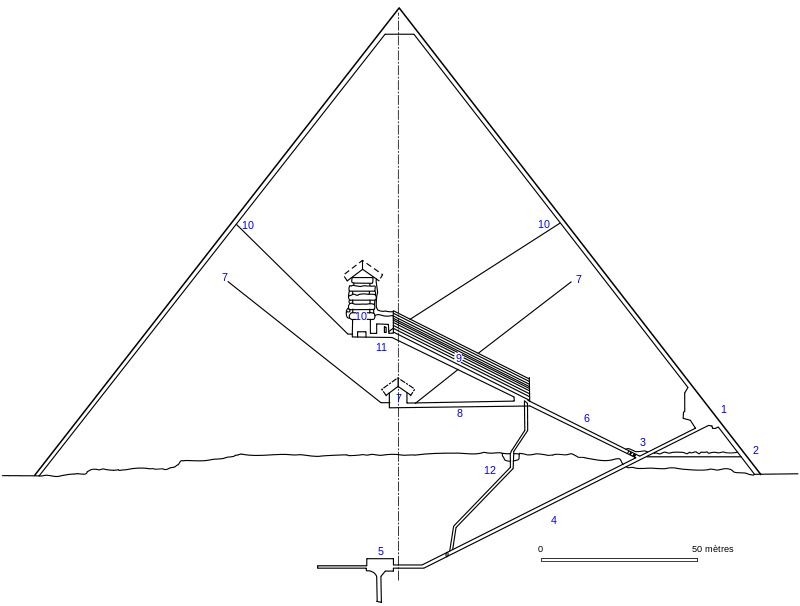 EntréeAccès des pilleursBouchon de granitCouloir descendantChambre souterraine (fausse chambre funéraire)Couloir ascendantChambre de la reine Couloir horizontalGrande galeriePuits d’aérationChambre funéraire du roiPuits

